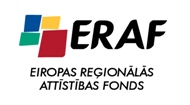 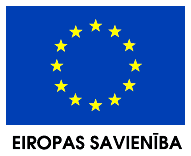 APSTIPRINĀTSPriekules novada pašvaldības iepirkumu komisijas2014.gada 7.februāra sēdē (protokols Nr.2014/1-1)IEPIRKUMA„Būvuzraudzība projektam „Ūdenssaimniecības attīstība Priekules novada Kalētu pagasta Kalētu ciemā II kārta””NOLIKUMSIepirkuma identifikācijas Nr.PNP2014/1Priekule20141. Vispārīgā informācija1.1. Iepirkuma identifikācijas numurs – PNP2014/1.1.2. Pasūtītājs: Priekules novada pašvaldībaAdrese: Saules iela 1, Priekule, Priekules novads, LV-3434Reģ.Nr.90000031601Tālrunis 63461006, fakss  63497937e-pasta adrese: dome@priekulesnovads.lvmājaslapa: www.priekulesnovads.lv1.3. Iepirkuma metode - iepirkums Publisko iepirkumu likuma 8.2 panta noteiktajā kārtībā.1.4. Iepirkuma dokumentu saņemšana 1.4.1. Ieinteresētās personas ar iepirkuma dokumentiem (nolikumu, darba uzdevumu) bez maksas var iepazīties uz vietas Priekules novada pašvaldībā (Saules ielā 1, Priekulē, Priekules novadā) darba dienās no plkst.8:00–12:00 un 12:45–17:00 (piektdienās līdz 16:00) vai Priekules novada pašvaldības mājaslapā www.priekulesnovads.lv sadaļā ”Publiskie iepirkumi” līdz 2014.gada 21.februārim plkst.14:00. Kontaktpersona: Priekules novada pašvaldības izpilddirektora vietniece Andra Valuže, tel.63497911, 28646422, e-pasts andra.valuze@priekulesnovads.lv .1.4.2. Ar tehnisko projektu var iepazīties uz vietas Priekules novada Kalētu pagasta pārvaldē (adrese: „Liepu aleja 6”, Kalētu pagasts, Priekules novads), iepriekš vienojoties par iepazīšanās laiku, vai Priekules novada pašvaldības mājaslapā www.priekulesnovads.lv sadaļā ”Publiskie iepirkumi” pie iepirkuma ar nosaukumu „Būvdarbi projektam „Ūdenssaimniecības attīstība Priekules novada Kalētu pagasta Kalētu ciemā II kārta”” ar identifikācijas Nr.PND/2013-17. Kontaktpersona: Kalētu pagasta pārvaldes vadītāja Agrita Driviņa, tel. 29178398.1.5. Piedāvājuma iesniegšana1.5.1. Ieinteresētās personas piedāvājumus var iesniegt personīgi Priekules novada domē pie sekretāres vai atsūtot pa pastu ierakstītā sūtījumā līdz 2014.gada 21.februārim plkst.14:00 uz adresi: Priekules novada pašvaldība, Saules ielā 1, Priekulē, Priekules novadā, LV - 3434, sākot ar dienu, kad paziņojums par plānoto līgumu ir publicēts Iepirkumu uzraudzības biroja mājaslapā: www.iub.gov.lv. Pasta sūtījumam jābūt nogādātam norādītajā adresē līdz augstākminētajam termiņam. 1.5.2. Pasūtītājs neatbild par pazudušiem piedāvājumiem, un tam nav jāpierāda korespondences saņemšana.1.5.3. Saņemot piedāvājumu, pasūtītājs reģistrē piedāvājumus to iesniegšanas secībā, uz aploksnes atzīmējot saņemšanas datumu, laiku un reģistrēšanas numuru. Aploksnes tiek glabātas neatvērtas līdz piedāvājumu atvēršanai. 1.5.4. Pasūtītājs nodrošina iesniegtā piedāvājuma glabāšanu tā, lai līdz piedāvājuma atvēršanas brīdim neviens nevarētu piekļūt tajā ietvertajai informācijai.2. Informācija par iepirkuma priekšmetu2.1. Iepirkuma priekšmets – Būvuzraudzība projektam „Ūdenssaimniecības attīstība Priekules novada Kalētu pagasta Kalētu ciemā II kārta”.2.2. Līguma izpildes vieta: Kalētu ciems, Kalētu pagasts, Priekules novads.2.3. Līguma izpildes laiks: Līguma izpilde var tikt uzsākta tikai pēc būvdarbu līguma noslēgšanu projektam „Ūdenssaimniecības attīstība Priekules novada Kalētu pagasta Kalētu ciemā II kārta”.  Būvdarbu līguma izpildes plānotais laiks ir 7 mēneši no būvdarbu līguma noslēgšanas brīža. Gadījumā, ja būvniecības darbu kopējais ilgums no būvuzņēmēja neatkarīgu iemeslu dēļ tiek pagarināts, attiecīgi tiek pagarināts arī būvuzraudzības darbu izpildes termiņš, par ko papildus samaksa netiek paredzēta.2.4. Cita informācija: 2.4.1. Par būvdarbu vietas apskati var vienoties, zvanot nolikuma 1.4.2.punktā minētajai kontaktpersonai.2.4.2. Ieinteresētais piegādātājs savus jautājumus par iepirkuma procedūras dokumentos minētajām prasībām iesniedz rakstveidā Priekules novada pašvaldībā (adrese – Saules iela 1, Priekule, Priekules novads) vai elektroniskā veidā, ja iesniegums normatīvajos aktos noteiktajā kārtībā ir parakstīts ar elektronisko parakstu, uz e-pasta adresi dome@priekulesnovads.lv. Ja no ieinteresētā piegādātāja ir saņemts jautājums ne vēlāk kā septiņas dienas pirms piedāvājumu iesniegšanas termiņa beigām, Pasūtītājs sniedz atbildi ne vēlāk kā četras dienas pirms piedāvājumu iesniegšanas termiņa beigām nosūtot to jautājuma uzdevējam, un visiem ieinteresētajiem piegādātājiem, kuri Pasūtītājam ir zināmi. Sagatavotā atbilde tiek ievietota pasūtītāja majaslapā www.priekulesnovads.lv sadaļā ”Publiskie iepirkumi” pie konkrētā iepirkuma paziņojuma ar norādi „Papildus informācija”.2.5.3. Pretendentam ir pienākums sekot aktuālajai informācijai (atbildēm uz ieinteresēto piegādātāju jautājumiem u.c.) Pasūtītāja mājaslapā www.priekulesnovads.lv un, ņemt to vērā, sagatavojot savu piedāvājumu. Komisija nav atbildīga par to, ja kāda ieinteresētā persona nav iepazinusies ar informāciju, kurai ir nodrošināta brīva un tieša elektroniska pieeja.3. Piedāvājuma sagatavošana3.1. Pretendentam rūpīgi jāiepazīstas ar iepirkuma nolikumu, un tas ir pilnīgi atbildīgs par iesniegtā piedāvājuma atbilstību pasūtītāja izvirzītajām prasībām. Iesniedzot piedāvājumu, Pretendents pilnībā akceptē visus nolikuma noteikumus un prasības.3.2. Pretendentam jāuzņemas visi izdevumi, kas saistīti ar pieteikuma sagatavošanu un iesniegšanu, un Pasūtītājs nav atbildīgs par šiem izdevumiem.3.3. Pretendents drīkst iesniegt tikai 1 (vienu) piedāvājuma variantu.3.4. Piedāvājums sastāv no šādiem dokumentiem:3.4.1. finanšu piedāvājuma (nolikuma 1.pielikums);3.4.2. darba uzdevuma (nolikuma 5.pielikums);3.4.3. nolikuma 5.punktā minētajiem pretendenta kvalifikācijas atlases dokumentiem.3.5. Ja kāds no pretendenta iesniedzamajiem dokumentiem satur komercnoslēpumu vai konfidenciālu informāciju, kuru pasūtītājs nav tiesīgs atklāt, paziņojot par līguma slēgšanu un informējot pretendentus, pretendentam jānorāda savā piedāvājumā, kura informācija ir konfidenciāla. Par konfidenciālu nevar tikt uzskatīta informācija, kas minēta Publisko iepirkumu likuma 69.pantā.3.6. Piedāvājums jāiesniedz par visu iepirkuma priekšmeta apjomu. Piedāvājumi, kuri nebūs iesniegti par visu iepirkuma priekšmeta apjomu, no tālākās vērtēšanas tiks izslēgti.3.7. Piedāvājuma cenā jāiekļauj visas izmaksas, kas saistītas ar attiecīgo darbu pilnīgu un kvalitatīvu izpildi saskaņā ar Darba uzdevumu (nolikuma 5.pielikums), tajā skaitā izmaksas, kas saistītas ar speciālistu darba apmaksu, komandējumiem, nodokļiem un nodevām.3.7. Dokumenti jāsagatavo atbilstoši Ministru kabineta 2010.gada 28.septembra noteikumiem Nr.916 „Dokumentu izstrādāšanas un noformēšanas kārtība”.3.8. Piedāvājums iesniedzams latviešu valodā vienā eksemplārā. Svešvalodā sagatavotiem piedāvājuma dokumentiem jāpievieno pretendenta apliecināts tulkojums latviešu valodā.3.9. Ja saskaņā ar šo nolikumu Piedāvājuma dokumenti jāsagatavo saskaņā ar pielikumos pievienotajām formām, tad tie iesniedzami atbilstoši šīm formām un saturam. Gadījumos, ja piedāvājumā iesniegti dokumenti, neizmantojot dotās formas, tiek vērtēts, vai tajos sniegta visa pievienotajās formās prasītā informācija.4. Prasības piedāvājuma noformēšanai4.1. Piedāvājuma sākumā jāievieto satura rādītājs, kurā norādīts secīgs piedāvājumā iesniegto dokumentu nosaukumu saraksts un attiecīgās piedāvājuma lapaspuses numurs, kurā konkrētais dokuments atrodams.4.2. Visiem piedāvājuma dokumentiem jābūt cauršūtiem un parakstītiem, lapām jābūt numurētām. Uz pēdējās lapas aizmugures cauršūšanai izmantojamais diegs nostiprināms ar pārlīmētu lapu, uz kuras norādīts cauršūto lapu skaits, ko ar savu parakstu apliecina pretendenta pārstāvis. Teksta un tabulu daļa nedrīkst būt cauršūta, visai informācijai jābūt skaidri izlasāmai.4.3. Piedāvājums jāiesniedz aizlīmētā aploksnē, uz kuras jānorāda:4.3.1. pasūtītāja nosaukums un adrese; 4.3.2. atzīme ”Piedāvājums iepirkumam „Būvuzraudzība projektam „Ūdenssaimniecības attīstība Priekules novada Kalētu pagasta Kalētu ciemā II kārta”””; 4.3.3. atzīme „Iepirkuma identifikācijas Nr.PNP2014/1”;4.3.4. atzīme „Neatvērt līdz 2014.gada 21.februārim plkst.14:00”;4.3.5. pretendenta nosaukums un adrese.4.4. Piedāvājuma grozījumus noformē un iesniedz atbilstoši nolikumā noteiktajām piedāvājuma noformēšanas prasībām, uz aploksnes papildus nolikuma 4.3.punktā prasītajai informācijai norādot atzīmi: „Piedāvājuma grozījumi”. 4.5. Pēc piedāvājumu iesniegšanas termiņa beigām Pretendents nevar savu piedāvājumu grozīt. 4.6. Pasūtītājs neatbild par tādu piedāvājumu priekšlaicīgu atvēršanu, kuri nav noformēti atbilstoši nolikuma 4.3.punktā minētajām prasībām. 5. PRASĪBAS PRETENDENTIEM UN PRETENDENTU IESNIEDZAMIE DOKUMENTI	5.1. Prasības pretendentiem un iesniedzamie dokumenti:5.2. Pretendents, kas sniedzis nepatiesu informāciju vai nav to sniedzis vispār, vai arī sniegtā informācija neapliecina pretendenta atbilstību iepirkuma nolikumā izvirzītajām prasībām, tiek izslēgts no tālākas vērtēšanas.5.3. Ja pasūtītājs par pretendentu, kuram būtu piešķiramas līguma slēgšanas tiesības, atzīst ārvalstī reģistrētu pretendentu, Pasūtītājs pieprasa viņam iesniegt attiecīgās ārvalsts kompetentās institūcijas izziņas, kas apliecina, ka uz to neattiecas šī nolikuma 5.1.1. un 5.1.2.punktā minētie nosacījumi.5.4. Šī nolikuma 5.3.punktā minētajam pretendentam prasītās izziņas jāiesniedz Pasūtītājam 10 (desmit) darba dienu laikā no pieprasījuma izsniegšanas vai nosūtīšanas dienas.5.5. Izziņas un citus dokumentus, kurus izsniedz kompetentās institūcijas, Pasūtītājs pieņem un atzīst, ja tie izdoti ne agrāk kā vienu mēnesi pirms to iesniegšanas dienas.5.6. Ja saskaņā ar šo nolikumu Piedāvājuma dokumenti jāsagatavo saskaņā ar pielikumos pievienotajām formām, tad tie iesniedzami atbilstoši šīm formām. Gadījumos, ja piedāvājumā iesniegti dokumenti, neizmantojot dotās formas, tiek vērtēts, vai tajos sniegta visa pievienotajās formās prasītā informācija un tās atbilstība iepirkuma nolikumā izvirzītajām prasībām.6. Piedāvājumu vērtēšana6.1. Piedāvājumu atvēršanu, noformējuma pārbaudi un vērtēšanu iepirkuma komisija veic slēgtā sēdē.6.2. Piedāvājumi, kas iesniegti pēc šā nolikuma 1.5.1.punktā minētā termiņa, netiek vērtēti. Tie neatvērti tiek atdoti vai nosūtīti atpakaļ Pretendentam.6.3. Iepirkuma komisija:6.3.1. Vispirms pārbauda piedāvājumu atbilstību šī nolikuma 4.punktā minētajām prasībām (prasības piedāvājumu noformēšanai). Par atbilstošiem tiek uzskatīti tikai tie piedāvājumi, kas atbilst visām norādītajām prasībām. Konstatējot atkāpes no nolikumā izvirzītajām piedāvājuma noformējuma prasībām, komisija izvērtē to būtiskumu un ietekmi uz turpmāko piedāvājuma vērtēšanas procesu un lemj par tālāku piedāvājuma vērtēšanu vai izslēgšanu no tālākas vērtēšanas.6.3.2. Pārbauda piedāvājumu atbilstību šī nolikuma 3.4.2. un 5.1.3.-5.1.5.punktā minētajām prasībām (pretendentu atlases dokumenti). Par atbilstošiem tiek uzskatīti tikai tie piedāvājumi, kuros sniegta visa prasītā informācija, kā arī sniegtā informācija apliecina pretendenta atbilstību izvirzītajām kvalifikācijas prasībām. Piedāvājumi, kuros nav norādīta visa prasītā informācija, vai arī ja sniegtā informācija neapliecina pretendenta atbilstību izvirzītajām prasībām, tiek noraidīti un tālāk netiek vērtēti. 6.3.3. Pirms cenu salīdzināšanas pārbauda, vai piedāvājumā nav aritmētisku kļūdu. Ja šādas kļūdas tiek konstatētas, tad tās tiek izlabotas. Par kļūdu labojumu un laboto piedāvājuma summu iepirkuma komisija paziņo Pretendentam, kura pieļautās kļūdas labotas. Vērtējot finanšu piedāvājumu, iepirkuma komisija ņem vērā labojumus.6.3.4. Nosaka pretendentu, kuram būtu piešķiramas līguma slēgšanas tiesības, izvēloties no piedāvājumiem, kas atbilst nolikumā izvirzītajām prasībām, piedāvājumu ar viszemāko piedāvāto līgumcenu, un pārbauda attiecīgā pretendenta atbilstība nolikuma 5.1.1. un 5.1.2.punktā minētajām prasībām vai šī nolikuma 5.3. punktā minētajā gadījumā pieprasa iesniegt Pretendentam attiecīgas izziņas. 6.3.5. Ja attiecīgais ārvalstīs reģistrētais Pretendents šī nolikuma 5.4.punktā minētajā termiņā neiesniedz prasītās izziņas, Pasūtītājs to izslēdz no tālākas dalības iepirkumā un nosaka nākamo pretendentu, kuram būtu piešķiramas līguma slēgšanas tiesības atbilstoši šī nolikuma 6.3.4.punktā noteiktajai kārtībai.6.3.6. Pēc 6.3.5.punktā minēto ziņu pārbaudes vai izziņu saņemšanas izvērtē to atbilstību nolikumā norādītajām prasībām un pieņem lēmumu par līguma slēgšanu ar Pretendentu, kura piedāvājums atbilst visām nolikumā izvirzītajām prasībām un ir ar viszemāko piedāvāto līgumcenu, vai nosaka nākamo Pretendentu, kuram būtu piešķiramas līguma slēgšanas tiesības, t.i., pretendents, kura piedāvājums atbilst visām nolikumā minētajām prasībām un ir ar nākamo zemāko piedāvāto līgumcenu.7. Lēmuma izziņošana un līguma slēgšana7.1. Triju darba dienu laikā pēc lēmuma pieņemšanas visi Pretendenti tiek informēti par pieņemto lēmumu un lēmums tiek publicēts pasūtītāja mājaslapā www.priekulesnovads.lv sadaļā ”Publiskie iepirkumi” pie konkrētā iepirkuma paziņojuma ar norādi „Lēmums”. 7.2. Pasūtītājs slēdz ar izraudzīto Pretendentu līgumu (nolikuma 6.pielikums), pamatojoties uz Pretendenta iesniegto piedāvājumu, un saskaņā ar šā nolikuma noteikumiem. 7.3. Pasūtītājs nolikuma 7.2.punktā minētā līguma tekstu publicē pašvaldības mājaslapā www.priekulesnovads.lv sadaļā ”Publiskie iepirkumi” pie konkrētā iepirkuma informācijas par piegādātāju, ar kuru noslēgts līgums, ne vēlāk kā dienā, kad šis līgums stājas spēkā, atbilstoši normatīvajos aktos noteiktajai kārtībai ievērojot komercnoslēpuma aizsardzības prasības, ja tādas būs norādītas piegādātāja iesniegtajā piedāvājumā atbilstoši nolikuma 3.5.punktam. 8. Pielikumu sarakstsNolikumam ir pievienoti 6 (seši) pielikumi, kas ir nolikuma neatņemamas sastāvdaļas:1.pielikums 		Finanšu piedāvājums;	2.pielikums 		Veikto būvuzraudzības darbu saraksts;3.pielikums 	Būvuzrauga darba pieredzes apraksts;4.pielikums 	Būvuzrauga apliecinājums par gatavību piedalīties būvuzraudzībā; 5.pielikums 	Darba uzdevums;6.pielikums 	Līguma projekts.1.pielikumspie iepirkuma ar identifikācijas Nr.PNP2014/1 nolikumaFINANŠU PIEDĀVĀJUMSiepirkumam ar identifikācijas Nr.PNP2014/1„Būvuzraudzība projektam „Ūdenssaimniecības attīstība Priekules novada Kalētu pagasta Kalētu ciemā II kārta””1. IESNIEDZA2. KONTAKTPERSONA3. PIEDĀVĀJUMS3.1. Mēs piedāvājam veikt būvuzraudzību projektam „Ūdenssaimniecības attīstība Priekules novada Kalētu pagasta Kalētu ciemā II kārta” saskaņā ar iepirkuma nolikuma un darba uzdevuma nosacījumiem noteiktajā laika periodā, bez ierobežojumiem.3.2. Mūsu piedāvājums ir:3.3. Apliecinām, ka esam pilnībā iepazinušies ar iepirkuma procedūras dokumentiem, tajā skaitā ar darba uzdevumu, tehnisko projektu (ar tajā iekļautajiem zīmējumiem, paskaidrojuma rakstiem, darba apjomu, pielietojamiem materiāliem un prasībām, kā arī būvlaukumu). Mums nav nekādu neskaidrību un pretenziju tagad, kā arī atsakāmies tādas celt visā iepirkuma līguma darbības laikā.3.4. Apliecinām, ka būvuzraudzības darbi tiks veikti saskaņā ar normatīvo aktu prasībām.3.5. Apliecinām, ka esam iepazinušies ar līgumprojekta nosacījumiem un pilnībā tiem piekrītam.______________________________	______________________________________	(amats)					(paraksts un paraksta atšifrējums)Z.v.                                                                                       2.pielikumspie iepirkuma ar identifikācijas Nr.PNP2014/1 nolikumaPRETENDENTA VEIKTO  BŪVUZRAUDZĪBAS  DARBU  SARAKSTS* * Sniegt informāciju, kas apliecina pretendenta atbilstību šī nolikuma 5.1.4.punktā minētajai prasībai, sniedzot visu prasīto informāciju par svarīgāko darbu izpildi ne vairāk kā trijos iepriekšējos gados.** Uzraudzīto būvdarbu aprakstā jānorāda, kādi konkrēti ar ūdenssaimniecības attīstību saistīti darbi veikti katrā projektā, norādot arī skaitliskos apjomus.  	______________________________	______________________________________	(amats)					(paraksts un paraksta atšifrējums)                                                                                       3.pielikumspie iepirkuma ar identifikācijas Nr.PNP2014/1 nolikumaBūvuzrauga  darba pieredzes aprakstsUzvārds:Vārds:Darba pieredze:* Sniegt informāciju, kas apliecina pretendenta atbilstību šī nolikuma 5.1.5.punktā minētajai prasībai, sniedzot visu prasīto informāciju par svarīgāko darbu izpildi ne vairāk kā trijos iepriekšējos gados.________________________________________(būvuzrauga paraksts un paraksta atšifrējums)4.pielikumspie iepirkuma ar identifikācijas Nr.PNP2014/1 nolikumaBūvuzrauga apliecinājums par gatavību piedalīties būvuzraudzībā Ar šo es, <vārds, uzvārds>, apņemos strādāt pie līguma „Būvuzraudzība projektam „Ūdenssaimniecības attīstība Priekules novada Kalētu pagasta Kalētu ciemā II kārta”” izpildes kā būvuzraugs <Pretendenta nosaukums> piedāvājumā, gadījumā, ja ar šo Pretendentu tiks noslēgts līgums.Šī apņemšanās nav atsaucama, izņemot, ja iestājas ārkārtas apstākļi, kurus nav iespējams paredzēt iepirkuma laikā, par kuriem apņemos nekavējoties informēt savu darba devēju un Pasūtītāju.* 4.pielikumu pretendents aizpilda, ja piedāvājumu iesniedz juridiskā persona.5.pielikumspie iepirkuma ar identifikācijas Nr.PNP2014/1 nolikumaDarba uzdevums„Būvuzraudzība projektam „Ūdenssaimniecības attīstība Priekules novada Kalētu pagasta Kalētu ciemā II kārta””(iepirkuma identifikācijas Nr.PNP2014/1)Veikt projekta „Ūdenssaimniecības attīstība Priekules novada Kalētu pagasta Kalētu ciemā II kārta” būvuzraudzību.Būvuzraudzības darbi ietver Būvuzņēmēja darbu uzraudzību saskaņā ar Latvijas Republikas Ministru kabineta 2004.gada 10.februāra noteikumiem Nr.75 „Noteikumi par Latvijas būvnormatīvu LBN 303-03 ”Būvuzraudzības noteikumi””, nodrošinot, ka Būvuzņēmēja veiktie darbi atbilst būvdarbu līgumam, projekta dokumentācijai un tehnisko specifikāciju apjomu tabulām un darbu izpildes grafikam, kā arī darba drošības normām. Būvprojekta īstenošanas laikā nepieļaut neatbilstošu tehnoloģisko iekārtu, materiālu un būvizstrādājumu lietošanu, kontrolēt būvdarbu veikšanas kvalitātes un apjomu atbilstību apstiprinātajam būvprojektam.Ja nepieciešams, piedalīties iknedēļas darbu plānošanas sapulcēs.Konsultēt Pasūtītāju jautājumos, kas saistīti ar būvdarbu apjomu atbilstību būvuzņēmēja veikto darbu atskaitēm un paredzēto būvdarbu izpildes termiņu ievērošanu.6. Būvuzraudzību veikt nepārtraukti, līdz būvdarbu pabeigšanas akta un būves pieņemšanas – nodošanas ekspluatācijā akta parakstīšanai.7. Ja būvdarbu laikā rodas situācijas, kas apdraud būvdarbu kvalitāti, termiņus, izmaksas vai pārkāpj normatīvo aktu  prasības, būvuzraugam ir jāziņo būvdarbu vadītājam un pasūtītāja pārstāvim, kā arī jāveic darbības apdraudējuma novēršanai.8. Pārbaudīt ikmēneša izpildīto būvdarbu apjomus, apstiprināt ikmēneša izpildīto darbu aktus un vizēt aktus par izpildītajiem darbiem, piedalīties segto un nozīmīgo konstrukciju darbu pieņemšanā.9. Izskatīt un komentēt ierakstus Būvuzņēmēja būvdarbu žurnālā, apstiprinot vai noraidot darbus, norādot laika apstākļus, strādnieku skaitu, problēmas un saskaņotos risinājumus.10. Uzraudzīt materiālu un iekārtu piegādes un glabāšanu.11. Kontrolēt Būvuzņēmēja defektu novēršanas procesu līdz būves nodošanai ekspluatācijā.12. Būvuzņēmējs ir atbildīgs par darba drošību. Būvuzraugam jāsniedz norādījumi, ja tiek fiksēti kādi pārkāpumi, bet viņš nav atbildīgs par Būvuzņēmēja darba drošības programmu.13. Sniegt rakstiskā veidā darba ziņojumus ne retāk kā vienu reizi mēnesī. Darba ziņojums ietver:1) apkopojumu par paveiktajiem darbiem;apstiprinājumu, ka darbi tiek veikti atbilstoši līgumam;norādes uz darbiem, kas nav pieņemami un ir koriģējami;norādes uz problēmām un uzdevumiem, kas būtu jāpārrunā un jāapstiprina pasūtītājam;informāciju par būvdarbu apjomu izpildi un neatbilstības jautājumiem;darba drošības jautājumus, ja nepieciešams;darbu fotodokumentēšanas materiālus;ieteikumus.14. 5 (piecu) darba dienu laikā pēc būvdarbu pabeigšanas sniegt rakstiskā veidā būvdarbu pabeigšanas atskaiti, kurā ietilpst:	1) atskaite par Būvdarbu veicēja iepriekšējā periodā un pavisam kopā veiktajiem būvdarbiem;	2) būvprojekta un būvdarbu veicēja novērtējums;	3) akts par paveikto būvuzraudzību;	4) rēķins.6.pielikumspie iepirkuma ar identifikācijas Nr.PNP2014/1 nolikuma PAKALPOJUMA LĪGUMS (projekts)Priekulē2014.gada ____.____________						Nr. ____________Priekules novada pašvaldība tās priekšsēdētājas Vijas Jablonskas personā, kura darbojas uz LR likuma „Par pašvaldībām” un Priekules novada pašvaldības nolikuma pamata (turpmāk tekstā - Pasūtītājs), no vienas pusesun<Uzņēmēja nosaukums vai fiziskās personas vārds, uzvārds>  tās < pilnvarotā pārstāvja amats, vārds, uzvārds> personā, kurš darbojas uz <dokumenta nosaukums> pamata (turpmāk tekstā – Izpildītājs), no otras puses, abi kopā (turpmāk tekstā – Līdzēji), saskaņā ar iepirkuma „Būvuzraudzība projektam „Ūdenssaimniecības attīstība Priekules novada Kalētu pagasta Kalētu ciemā II kārta”” (turpmāk tekstā – iepirkums) rezultātiem un iepirkuma komisijas 2014.gada <datums> lēmumu (protokols Nr. <protokola numurs>) noslēdz līgumu par sekojošo (turpmāk tekstā - līgums):LĪGUMA PRIEKŠMETSIzpildītājs saskaņā ar Pasūtītāja pasūtījumu un atbilstoši Darba uzdevumam (līguma 1.pielikums), kas atbilst Izpildītāja iesniegtajam piedāvājumam iepirkumā (turpmāk tekstā – Piedāvājums) veic pilno būvuzraudzību projekta „Ūdenssaimniecības attīstība Priekules novada Kalētu pagasta Kalētu ciemā II kārta” būvdarbu veikšanas laikā (turpmāk tekstā – Pakalpojums).Izpildītājs sniedz Pakalpojumu atbilstoši šī līguma nosacījumiem un Latvijas Republikas normatīvajiem aktiem. Jautājumos, kas nav atrunāti šajā līgumā, Līdzējiem ir saistoši iepirkuma, Izpildītāja piedāvājuma un normatīvo aktu nosacījumi.LĪGUMA IZPILDES KĀRTĪBALīguma izpilde var tikt uzsākta tikai pēc būvdarbu līguma noslēgšanu projektam „Ūdenssaimniecības attīstība Priekules novada Kalētu pagasta Kalētu ciemā II kārta”, kas var notikt tikai pēc pilna finansējuma piešķiršanas pasūtītājam šī projekta realizēšanai. Ja finansējums nav pieejams pasūtītājam, projekts netiek realizēts.Izpildītājam ir pienākums veikt Pakalpojumu Darba uzdevumā noteiktajā apjomā visā būvdarbu veikšanas laikā līdz objekta nodošanai ekspluatācijā _______________. Būvdarbu līguma izpildes plānotais laiks ir 7 mēneši no būvdarbu līguma noslēgšanas brīža. Gadījumā, ja būvniecības darbu kopējais ilgums no būvuzņēmēja neatkarīgu iemeslu dēļ tiek pagarināts, attiecīgi tiek pagarināts arī būvuzraudzības darbu izpildes termiņš, neparedzot par to Izpildītājam papildus samaksu.Jebkāda ar šo līgumu saistīta un jebkurā formā pieejama informācija vai citāda veida dati, tai skaitā Izpildītāja sagatavotie materiāli, pieder Pasūtītājam un ir tā īpašums. Izpildītājam nav tiesību jebkādā veidā ierobežot Pasūtītāja tiesības brīvi un pēc saviem ieskatiem rīkoties ar tiem.LĪGUMCENA UN NORĒĶINU KĀRTĪBAMaksa par Pakalpojumu, ieskaitot nodokļus, nodevas un visus citus ar līguma izpildi saistītos izdevumus, atbilstoši iepirkumā iesniegtajam finanšu piedāvājumam (līguma 2.pielikums) ir EUR ________ (summa cipariem un vārdiem) (turpmāk tekstā - Līguma summa), tai skaitā cena bez PVN ir EUR ___________ (summa cipariem un vārdiem) (turpmāk tekstā – Līgumcena) un PVN 21% summa ir EUR ________ (summa cipariem un vārdiem). 3.2.	Kopējās Līguma summas samaksu Būvuzņēmējam Pasūtītājs veic šādā kārtībā:3.2.1. Maksājumi tiek veikti reizi mēnesī 10 % apmērā no Līguma 3.1. punktā minētās Līguma summas 30 (trīsdesmit) dienu laikā pēc būvuzrauga ikmēneša ziņojuma nodošanas un Pasūtītāja apstiprinājuma saņemšanas un attiecīga rēķina iesniegšanas Pasūtītājam, šādi kopsummā izmaksājot ne vairāk kā 60% no Līguma 3.1.punktā minētās Līguma summas. 3.2.2. Galīgais norēķins tiek samaksāts 30 (trīsdesmit) dienu laikā pēc Būves nodošanas ekspluatācijā ar Liepājas reģiona novadu būvvaldes aktu, atbilstoša rēķina un izpildīto darbu akta saņemšanas no Izpildītāja.3.2.3. Maksājumi tiks veikti uz Izpildītāja norādīto bankas kontu.3.3. Līguma summā ir iekļautas visas darbu izmaksas, kas saistītas ar Pakalpojuma pilnīgu un kvalitatīvu izpildi saskaņā ar darba uzdevumu (līguma 1.pielikums), tajā skaitā izmaksas, kas saistītas ar speciālistu darba apmaksu, komandējumiem, nodokļiem un nodevām, kā arī nepieciešamo atļauju saņemšanu no trešajām personām.3.4. Līguma summa var tikt grozīta, līdzējiem savstarpēji rakstiski vienojoties, ja līguma darbības laikā Latvijas Republikā tiek noteikti jauni nodokļi vai izmainīti esošie, kas attiecas uz izpildāmo Pakalpojumu.Par samaksas brīdi uzskatāms bankas atzīmes datums Pasūtītāja maksājuma uzdevumā.LĪDZĒJU SAISTĪBAS, TIESĪBAS UN ATBILDĪBAIzpildītāja saistības:Izpildītājs apņemas veikt Pakalpojuma izpildi līgumā noteiktajā termiņā, apjomā un kvalitātē saskaņā ar darba uzdevumu (līguma 1.pielikums).Izpildītājs apņemas neveikt nekādas darbības, kas tieši vai netieši var radīt zaudējumus Pasūtītājam vai kaitēt tā interesēm.Izpildītājs apņemas ievērot darba drošības un citas normatīvajos aktos noteiktās prasības Pakalpojuma sniegšanas laikā.Izpildītājs apņemas sniegt Pasūtītājam nepieciešamo informāciju norādītajā termiņā.Izpildītājs apņemas Pakalpojuma izpildes rezultātā tapušos jebkāda veida materiālus nenodot trešajām personām bez Pasūtītāja rakstveida piekrišanas.4.2. Pasūtītāja saistības:4.2.1. Pasūtītājs apņemas veikt samaksu par kvalitatīvi un laikā sniegtu Pakalpojumu šajā līgumā noteiktajos termiņos un kārtībā.4.2.2. Pasūtītājs apņemas sadarboties ar Izpildītāju šī līguma darbības laikā un nodrošināt Izpildītāju ar Pasūtītāja rīcībā esošajiem Pakalpojuma izpildei nepieciešamajiem dokumentiem vai citu informāciju.4.2.3. Nepieciešamības gadījumā Pasūtītājs brīdina Izpildītāju par neparedzētiem apstākļiem, kas radušies pēc līguma noslēgšanas no Pasūtītāja neatkarīgu apstākļu dēļ un kuru dēļ varētu tikt traucēta saistību izpilde. Tādā gadījumā, Līdzējiem vienojoties, Pakalpojuma izpildes termiņi tiek attiecīgi pagarināti.4.2.4. Pasūtītājs apņemas pieņemt Izpildītāja izpildīto Pakalpojumu ar pieņemšanas – nodošanas aktu.4.3. Izpildītājam jānodrošina, lai Līgumā paredzētos Pakalpojumus uz vietas Objektā sniegtu iepirkuma piedāvājumā norādītais būvuzraugs ______________ (vārds, uzvārds, sertifikāta Nr., izsniegšanas datums). Būvuzrauga nomaiņa ir atļauta tikai ar Pasūtītāja rakstisku piekrišanu, Izpildītājam nodrošinot līdzvērtīgas kvalifikācijas personālu. Izpildītājs būvuzraugu nomaiņu lūdz rakstveidā, pievienojot lūgumam visus iepirkuma nolikumā būvuzrauga kvalifikācijas izvērtēšanai prasītos dokumentus. (Līguma 4.3.punkts attiecas uz Izpildītāju, ja tas ir juridiska persona).4.4. Pasūtītājam ir tiesības kontrolēt šī līguma izpildes gaitu, veikt Pakalpojuma kvalitātes kontroles pasākumus un pieprasīt no Izpildītāja kontroles veikšanai nepieciešamo informāciju, norādot tā sniegšanas termiņu.4.5. Līdzēji savstarpēji ir atbildīgi par otram Līdzējam nodarītajiem zaudējumiem, ja tie radušies viena Līdzēja vai tā darbinieku, kā arī šī Līdzēja līguma izpildē iesaistīto trešo personu darbības vai bezdarbības, tai skaitā rupjas neuzmanības, ļaunā nolūkā izdarīto darbību vai nolaidības rezultātā.4.6. Ja Izpildītājs nesniedz Pakalpojumu līgumā noteiktajā laikā, tad Izpildītājs maksā Pasūtītājam līgumsodu 0,1 % (viena desmitā daļa procenta) apmērā no Līgumcenas par katru nokavēto Pakalpojuma izpildes dienu, kā arī atlīdzina visus tādējādi Pasūtītājam nodarītos zaudējumus. Pasūtītājam ir tiesības ieskaita kārtībā samazināt Izpildītājam maksājamo Līguma summu tādā apmērā, kāda ir aprēķinātā līgumsodu summa.4.7. Ja Izpildītājs nav ievērojis darba uzdevumā, Piedāvājumā un šajā līgumā noteiktās prasības attiecībā uz Pakalpojuma sniegšanu, tad Līdzēju pilnvarotie pārstāvji nekavējoties, bet ne vēlāk kā 3 (trīs) darba dienu laikā sastāda un paraksta aktu, kurā norāda sniegtā Pakalpojuma neatbilstību darba uzdevumam un/vai Piedāvājumam un/vai šī līguma noteikumiem. Akts kļūst par šī līguma neatņemamu sastāvdaļu. Izpildītājam par saviem līdzekļiem tie jānovērš 5 (piecu) dienu laikā no akta sastādīšanas dienas. Neatbilstību novēršanas termiņā Izpildītājam tiek aprēķināts līgumsods 0,1 % (viena desmitā daļa procenta) apmērā no Līgumcenas par katru neatbilstību novēršanas termiņa dienu. Pasūtītājam ir tiesības ieskaita kārtībā samazināt Izpildītājam maksājamo Līguma summu tādā apmērā, kāda ir aprēķinātā līgumsodu summa.Gadījumā, ja neatbilstību novēršana nav iespējama, Izpildītājs atlīdzina visus tādējādi Pasūtītājam nodarītos zaudējumus, un Pasūtītājam ir tiesības neapmaksāt līguma 3.1.punktā noteikto Līguma summu.4.8. Ja Pasūtītājs neveic samaksu par Pakalpojumu līgumā noteiktajā termiņā, tad Pasūtītājs maksā Izpildītājam līgumsodu 0,1 % (viena desmitā daļa procenta) apmērā no laikā nesamaksātās summas, par katru nokavēto maksājuma dienu.4.9. Jebkura šajā līgumā noteikto līgumsodu kopsumma nedrīkst pārsniegt 10 % no Līgumcenas, un līgumsoda samaksa neatbrīvo Līdzējus no to saistību pilnīgas izpildes.IZMAIŅAS LĪGUMĀ, TĀ DARBĪBAS PĀRTRAUKŠANA5.1. Līgumu var grozīt šī Līguma 2.2.punktā minētajā gadījumā, Līdzējiem savstarpēji vienojoties. Jebkuras līguma izmaiņas tiek noformētas rakstveidā un kļūst par šī līguma neatņemamām sastāvdaļām.5.2. Pasūtītājam ir tiesības vienpusēji atkāpties no līguma un neapmaksāt līguma 3.1.punktā noteikto Līguma summu, par to brīdinot Izpildītāju 5 (piecas) darba dienas iepriekš, ja Pasūtītāja izveidotā komisija, kur piedalās Izpildītājs un citi pieaicinātie speciālisti, konstatē, ka Izpildītājs veic Pakalpojumu neatbilstoši norādītajam darba uzdevumā, Piedāvājumam, šī līguma nosacījumiem vai normatīvajiem aktiem. 5.3. Gadījumā, ja Izpildītājs nomaina būvuzraugu bez saskaņošanas ar Pasūtītāju, Pasūtītājs vienpusēji var lauzt līgumu.STRĪDU RISINĀŠANAS KĀRTĪBAJebkuras nesaskaņas, domstarpības vai strīdi starp Līdzējiem tiek risināti savstarpēju sarunu ceļā, kas tiks attiecīgi protokolētas. Gadījumā, ja Līdzēji 30 (trīsdesmit) dienu laikā nespēj vienoties, strīds risināms Latvijas Republikas spēkā esošo normatīvo aktu vai saistošo starptautisko tiesību normu noteiktajā kārtībā tiesā.NEPĀRVARAMA VARALīdzēji tiek atbrīvoti no atbildības par līguma pilnīgu vai daļēju neizpildi, ja šāda neizpilde radusies nepārvaramas varas vai ārkārtēja rakstura apstākļu rezultātā, kuru darbība sākusies pēc līguma noslēgšanas un kurus nevarēja iepriekš ne paredzēt, ne novērst. Pie nepārvaramas varas vai ārkārtēja rakstura apstākļiem pieskaitāmi: stihiskas nelaimes, avārijas, katastrofas, epidēmijas un kara darbība, streiki, iekšējie nemieri, blokādes, varas un pārvaldes institūciju rīcība, normatīvo aktu, kas būtiski ierobežo un aizskar Līdzēju tiesības un ietekmē uzņemtās saistības, pieņemšana un stāšanās spēkā.Līdzējam, kas atsaucas uz nepārvaramas varas vai ārkārtēja rakstura apstākļu darbību, nekavējoties, bet ne vēlāk kā 3 (trīs) darba dienu laikā par šādiem apstākļiem rakstveidā jāziņo otram Līdzējam. Ziņojumā jānorāda, kādā termiņā būs iespējama un paredzama viņa Līgumā paredzēto saistību izpilde, un, pēc pieprasījuma, šādam ziņojumam ir jāpievieno izziņa, kuru izsniegusi kompetenta institūcija un kura satur ārkārtējo apstākļu darbības apstiprinājumu un to raksturojumu. Nesavlaicīga paziņojuma gadījumā Līdzējs netiek atbrīvots no līguma saistību izpildes.Nepārvaramas varas vai ārkārtēja rakstura apstākļu iestāšanās gadījumā līguma darbības termiņš tiek pārcelts atbilstoši šādu apstākļu darbības laikam vai arī Līdzēji vienojas par līguma pārtraukšanu.CITI NOTEIKUMILīgums ir saistošs Pasūtītājam un Izpildītājam, kā arī visām trešajām personām, kas likumīgi pārņem viņu tiesības un pienākumus.Līgums stājas spēkā no tā parakstīšanas brīža un ir spēkā līdz Līdzēju saistību pilnīgai izpildei.Pasūtītājs par pilnvaroto pārstāvi līguma izpildes laikā nozīmē Priekules novada Kalētu pagasta pārvaldes vadītāju Agritu Driviņu, tālrunis 29178398.Izpildītājs par pilnvaroto pārstāvi līguma izpildes laikā nozīmē <atbildīgās personas vārds, uzvārds>, tālrunis  <tālruņa numurs>.Līdzēju pilnvarotie pārstāvji ir atbildīgi par līguma izpildes uzraudzīšanu, tai skaitā, par Pakalpojuma pieņemšanas–nodošanas akta noformēšanu, iesniegšanu un parakstīšanu atbilstoši līguma prasībām, savlaicīgu rēķinu iesniegšanu un pieņemšanu, apstiprināšanu un nodošanu apmaksai, defekta akta parakstīšanu. Pilnvaroto pārstāvju vai rekvizītu maiņas gadījumā Līdzējs apņemas rakstiski par to paziņot otram Līdzējam 5 (piecu) dienu laikā no izmaiņu iestāšanās brīža.Līgums sastādīts 2 (divos) eksemplāros ar vienādu juridisku spēku, no kuriem viens glabājas pie Pasūtītāja, bet otrs pie Izpildītāja.LĪDZĒJU REKVIZĪTI UN PARAKSTIPrasībaIesniedzamie dokumentiPiezīmesAtbilstība PIL 82.panta piektajai daļaiAtbilstība PIL 82.panta piektajai daļaiAtbilstība PIL 82.panta piektajai daļai5.1.1. Uz Pretendentu nav attiecināms šāds nosacījums:Ir pasludināts pretendenta maksātnespējas process (izņemot gadījumu, kad maksātnespējas procesā tiek piemērota sanācija vai cits līdzīga veida pasākumu kopums, kas vērsts uz parādnieka iespējamā bankrota novēršanu un maksātspējas atjaunošanu), apturēta vai pārtraukta pretendenta saimnieciskā darbība, uzsākta tiesvedība par pretendenta bankrotu vai pretendents tiek likvidēts.Nav.Minēto apstākļu esamību pasūtītājs pārbauda atbilstoši Publisko iepirkumu likuma 8.2panta 7.daļā noteiktajai kārtībai tikai attiecībā uz pretendentu, kuram būtu piešķiramas līguma slēgšanas tiesības atbilstoši nolikumā noteiktajām prasībām.5.1.2. Uz Pretendentu nav attiecināms šāds nosacījums:Pretendentam Latvijā un valstī, kurā tas reģistrēts vai kurā atrodas tā pastāvīgā dzīvesvieta, ir nodokļu parādi, tajā skaitā valsts sociālās apdrošināšanas obligāto iemaksu parādi, kas kopsummā kādā no valstīm pārsniedz 150 euro.Nav.Minēto apstākļu esamību pasūtītājs pārbauda atbilstoši Publisko iepirkumu likuma 8.2panta 7.daļā noteiktajai kārtībai tikai attiecībā uz pretendentu, kuram būtu piešķiramas līguma slēgšanas tiesības atbilstoši nolikumā noteiktajām prasībām.Atbilstība profesionālās darbības veikšanaiAtbilstība profesionālās darbības veikšanaiAtbilstība profesionālās darbības veikšanai5.1.3. Pretendents  ir reģistrēts, licencēts vai sertificēts atbilstoši piegādātāja izcelsmes (reģistrācijas)  valsts normatīvo aktu prasībām.*Latvijā reģistrētam pretendentam reģistrācijas apliecības kopija un būvkomersanta reģistrācijas apliecības kopija nav jāiesniedz * Fiziskām personām jāiesniedz VID izsniegta nodokļa maksātāja reģistrācijas apliecības apliecināta kopija;*ja pretendents nav reģistrēts Latvijā, tam jāiesniedz:1) reģistrācijas valstī izsniegtas reģistrācijas apliecības kopija;2) atbilstoši ārvalstu normatīvo aktu prasībām izsniegta dokumenta kopija iepirkuma priekšmetā minēto darbu veikšanai.Par Latvijā reģistrētiem pretendentiem pasūtītājs pārbaudi veic publiski pieejamās datu bāzēs.Tehniskās un profesionālās spējasTehniskās un profesionālās spējasTehniskās un profesionālās spējas5.1.4. Pretendentam ir pieredze ūdensapgādes un kanalizācijas sistēmu būvdarbu būvuzraudzībā (jābūt pabeigtiem vismaz trīs līgumiem par ūdensapgādes un kanalizācijas sistēmu būvdarbu, kuru izmaksas ir ne mazākas par 250856 LVL jeb 356936 EUR (bez PVN), būvuzraudzību. Informācija par pēdējo 3 (trīs) gadu laikā līdzīga rakstura un apjoma veiktajiem būvuzraudzības darbiem, kas iesniedzama saskaņā ar nolikuma 2.pielikumā norādīto formu, pievienojot 2 (divas) rakstiskas atsauksmes. Atsauksmēs jābūt norādītai sekojošai informācijai: pasūtītājs, objekts, veikto būvdarbu raksturojums (t.sk. būvdarbu izmaksu summa (bez PVN)) un informācija par to, vai darbi veikti atbilstoši normatīvajiem aktiem un pienācīgi pabeigti.5.1.5. Pretendenta piedāvātais būvuzraugs ir kvalificēts, ar pieredzi vismaz 3 (trīs) līdzīga un apjoma (pēc summas) būvdarbu būvuzraudzībā (līgumiem jābūt pabeigtiem). Būvuzraugam jābūt sertificētam ūdensapgādes un kanalizācijas sistēmu būvdarbu vadīšanā un būvuzraudzībā.* par līdzīga rakstura darbiem uzskatāmi ar ūdenssaimniecību attīstību saistīti rekonstrukcijas vai izbūves darbu saskaņā ar tehnisko projektu būvuzraudzība*par līdzīga apjoma (pēc summas) būvuzraudzības darbiem uzskatāmi  darbi, kuros uzraudzīti būvdarbi, kuru izmaksas ir ne mazākas par  250856 LVL jeb  356936 EUR (bez PVN).*Informācija par būvuzrauga pieredzi, kas iesniedzama saskaņā ar nolikuma 3.pielikumā norādīto formu un būvuzrauga apliecinājums saskaņā ar nolikuma 4.pielikumā norādīto formu;* spēkā esoša būvprakses sertifikāta ūdensapgādes un kanalizācijas sistēmu būvdarbu vadīšanas un būvuzraudzības jomā kopija;* Par ārvalstīs reģistrētu speciālistu jāiesniedz licence, sertifikāts vai cits tās ārvalsts dokuments, kas apliecina, speciālista tiesības veikt attiecīgo pakalpojumu sniegšanu. Uz līguma noslēgšanas brīdi speciālistam ir jāiegūst profesionālās kvalifikācijas atzīšanas apliecību vai jāreģistrējas profesiju reģistrā, lai apliecinātu, ka ārvalstu speciālists atbilst izglītības un profesionālās kvalifikācijas prasībām attiecīgās darbības veikšanai Latvijas Republikā.*Ja būvprakses sertifikāta derīguma termiņš ir mazāks par paredzamo līguma izpildes termiņu, jāiesniedz informācija par sertifikāta termiņa pagarināšanu.*4.pielikums jāiesniedz tikai juridiskām personām.Pretendenta nosaukumsRekvizītiReģ.Nr.:Adrese:Banka:Kods:Konts:Tālrunis:Fakss:e-pasta adrese: Amats, vārds, uzvārdsTālrunise-pasta adreseIepirkuma priekšmetsPiedāvājuma cena bez PVN, EURPVN, 21%,EURPiedāvājuma cena ar PVN,EURBūvuzraudzība projektam „Ūdenssaimniecības attīstība Priekules novada Kalētu pagasta Kalētu ciemā II kārta”Pasūtītājs, kontaktpersona, tālrunisObjekta nosaukums, adrese, līguma ietvaros uzraudzīto būvdarbu aprakstsUzraudzīto būvdarbu apjoms pēc summas (bez PVN)Darbu veikšanas periodsDarbu veikšanas periodsPasūtītājs, kontaktpersona, tālrunisObjekta nosaukums, adrese, līguma ietvaros uzraudzīto būvdarbu aprakstsUzraudzīto būvdarbu apjoms pēc summas (bez PVN)UzsāktsPabeigtsNr. p.k.Objekta nosaukums, pasūtītājs, kontaktpersona, telefonsBūvuzrau-dzības veikšanas gads objektāObjekta raksturojums (ūdensapgādes un kanalizācijas sistēmas būvdarbu apraksts, būvdarbu līguma summa bez PVN)Vārds, UzvārdsPersonas parakstsDatumsPasūtītājs:Priekules novada pašvaldībaReģ.Nr.90000031601 Adrese: Saules iela 1, Priekule, Priekules novads, LV-3434A/S Swedbank, kods HABALV22Konts: LV30HABA0551018598451Priekules novada pašvaldības domes priekšsēdētāja__________________ V.Jablonska Z.v.Izpildītājs:Reģ. Nr. Adrese:Bankas rekvizīti<amats>___________________   <atšifrējumss>                                         /paraksts/ Z.v.